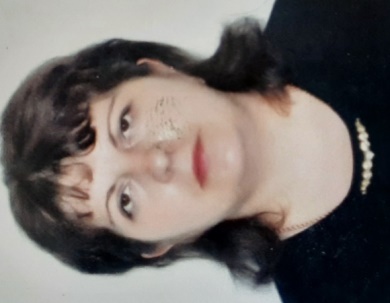 Ф.И.О. – Лебедева Марина Владимировна.Должность – директор школы, учитель русского языка и литературы , учитель истории.Нагрузка – директор школы – 1 ставка, русский язык – 3 часа, литература – 4 часа, история – 1час. 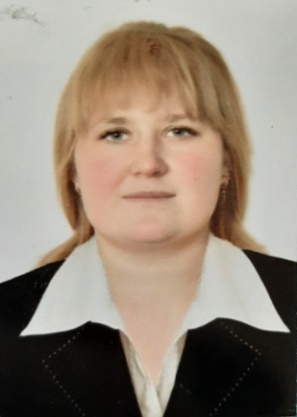 Ф.И.О. – Даулис Светлана Васильевна. Должность – зам. по УВР, учитель начальных классов. Нагрузка – зам. по УВР – 0,5 ставки, учитель начальных классов – 16 часов. 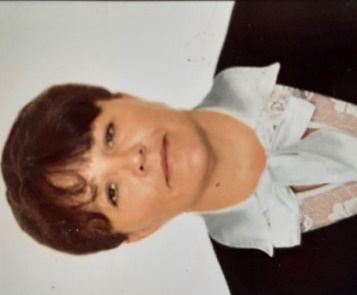 Ф.И.О.  – Качанова Людмила Аркадьевна.Должность – учитель физической культуры.Нагрузка –  физическая культура - 18 часов.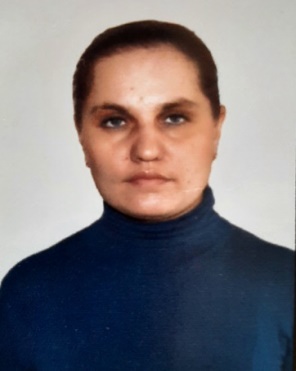 Ф.И.О. - Пересунько Татьяна Юрьевна .Должность – делопроизводитель, учитель начальных классов.Нагрузка – делопроизводитель – 0,5 ставки, учитель начальных классов – 15 часов.Вакансия – литература 7 класс – 2 часа.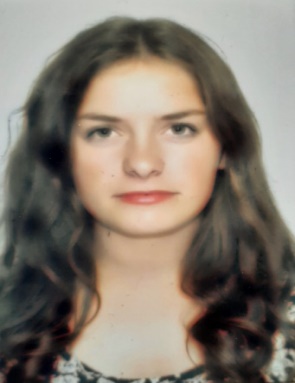 Ф.И.О. - Ханиева Юлия Витальевна .Должность – учитель казахского языка и литературы.Нагрузка - учитель казахского языка и литературы – 21 час.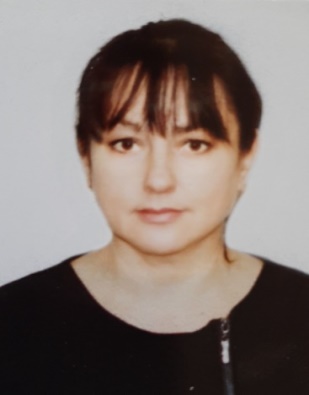 Ф.И.О. – Пересунько Светлана Анатольевна.Должность – учитель химии и биологии.Нагрузка – химия и биология – 11 часов, факультатив – 2 часа.Вакансия – музыка 6 класс – 1 час. Вакансия – начальный класс – 16 часов. 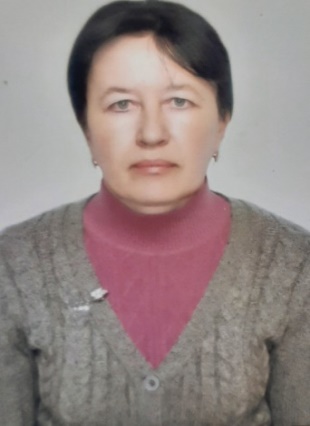 Ф.И.О. – Адуева Галина Васильевна.Должность – учитель физики и математики, учитель истории.Нагрузка – математика – 15 часов, физика – 6 часов, история – 3 часа.Вакансия – история, ЧОП – 6 часов.  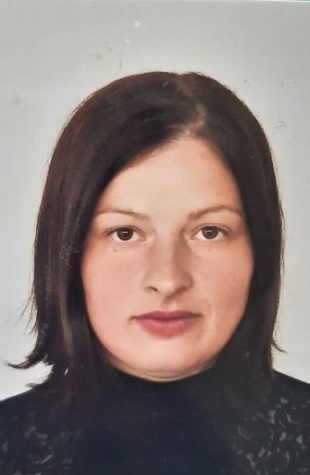 Ф.И.О. – Лебедева Лидия Ивановна.Должность – учитель географии, учитель информатики, учитель английского языка.Нагрузка – география – 6 часов, информатика – 5 часов, английский язык – 13 часов. Вакансия – информатика – 0,5 часа, художественный труд – 3 часа.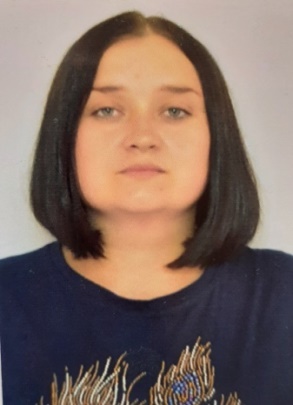 Ф.И.О. – Игнатенко Татьяна Александровна.Должность – воспитатель в мини центре.Нагрузка – 1 ставка воспитателяв мини центре.Вакансия – зам.директора по ВР.Нагрузка – 0,5 ставки.Вакансия – учитель русского языка и литературы .Нагрузка – русский язык 3 часа, литература – 3 час. 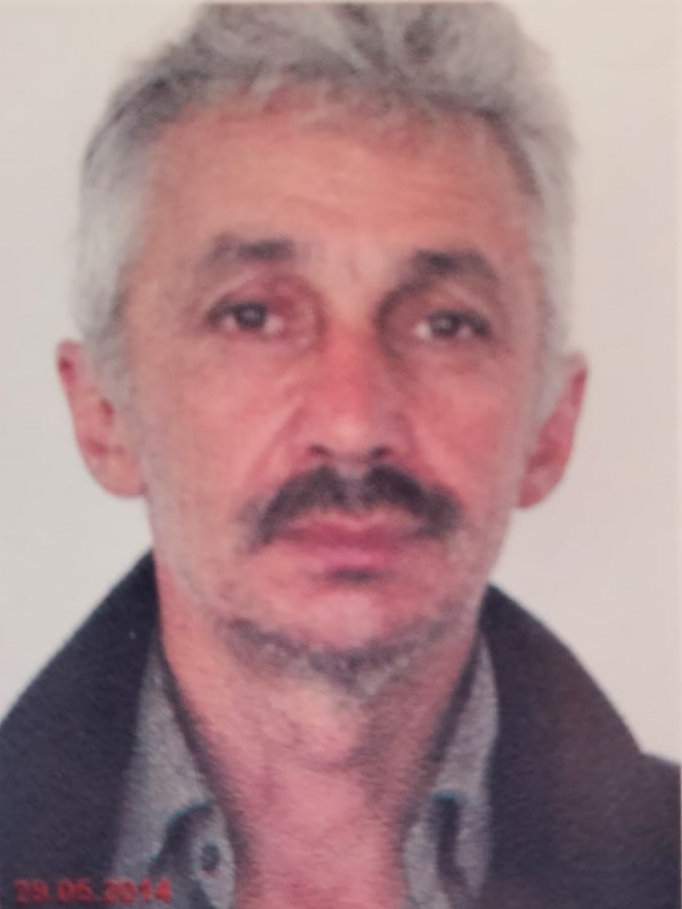 Ф.И.О. – Назаров Рустам Хабибович.Должность – завхоз.Нагрузка – 1 ставка.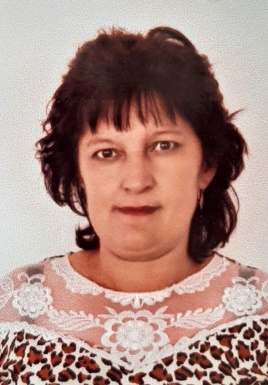 Ф.И.О. – Базарева Гульдар Сериковна.Должность -  техничка.Нагрузка – 1 ставка.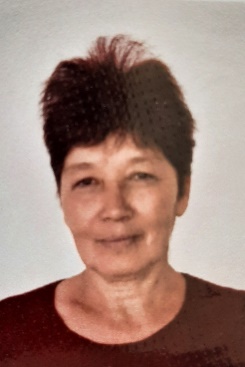 Ф.И.О. – Назарова Валентина Хусаиновна.Должность -  техничка.Нагрузка – 1 ставка.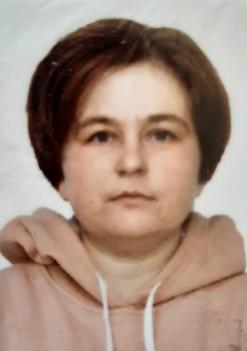 Ф.И.О. – Прусенко Наталья Александровна.Должность -  техничка.Нагрузка – 1 ставка.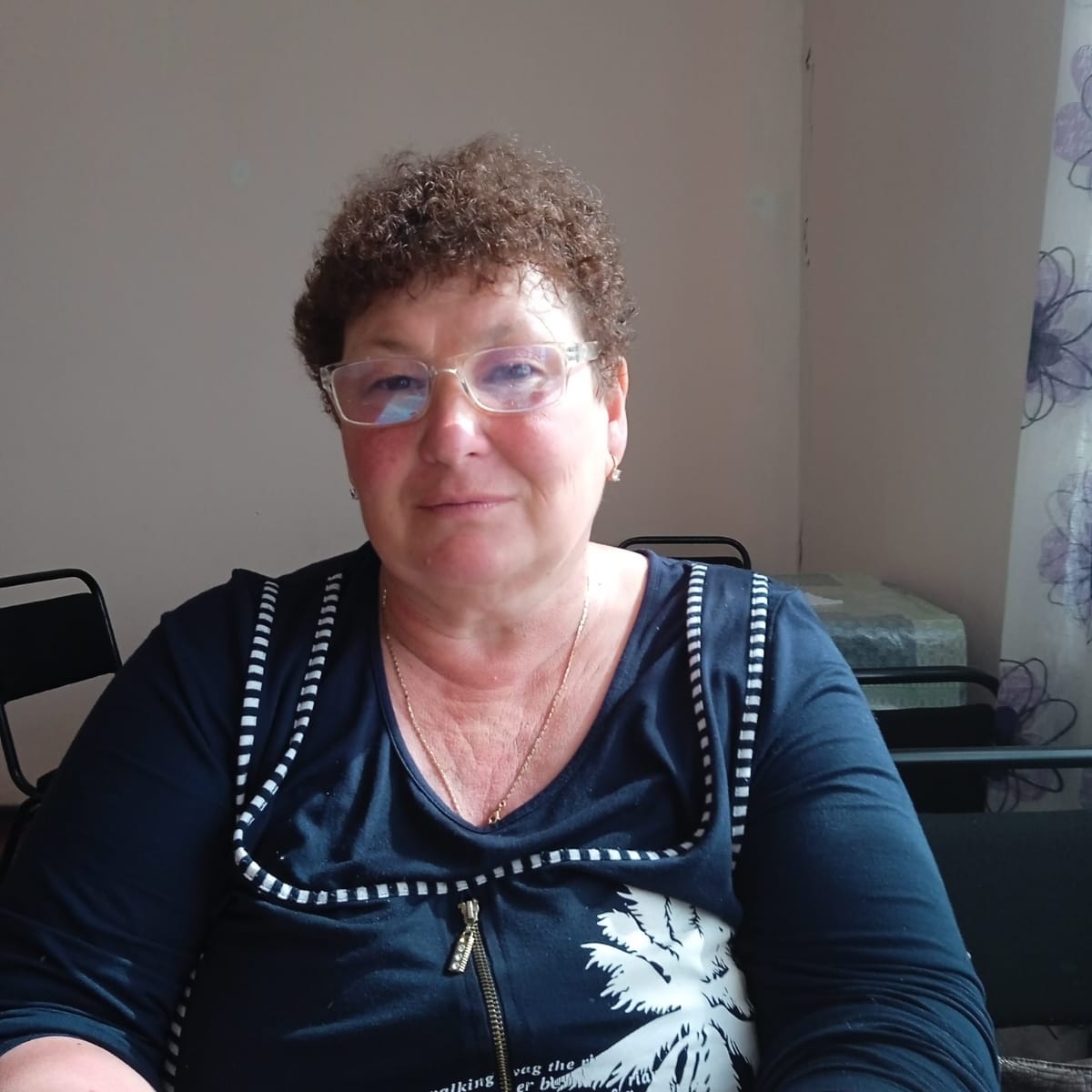 Ф.И.О. – Шевченко Зинаида Александровна.Должность -  вахтёр.Нагрузка – 1 ставка.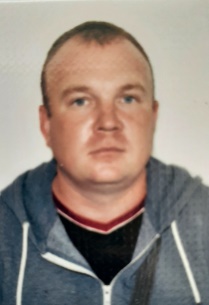 Ф.И.О.  – Игнатенко Юрий Васильевич.Должность – слесарь сантехник.Нагрузка – 1 ставка.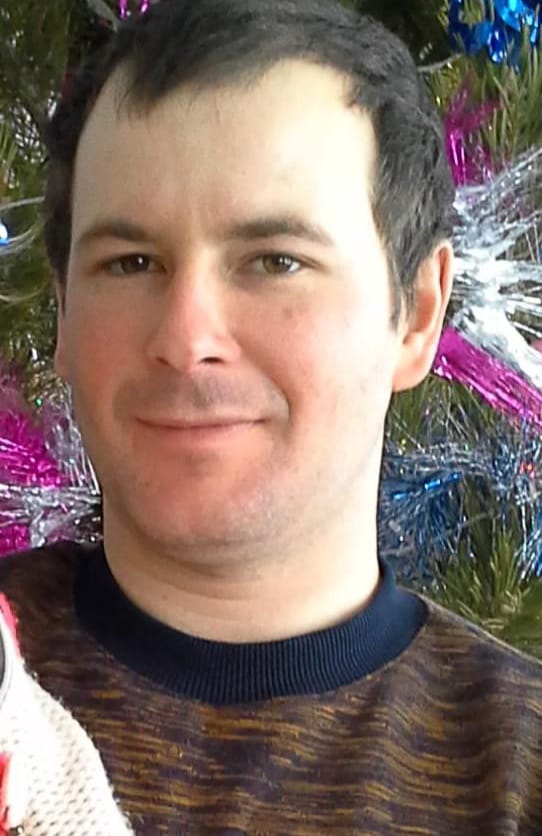 Ф.И.О. – Шевченко Сергей Николаевич.Должность – сторож.Нагрузка – 1 ставка.Вакансия (начало отопительного сезона)Должность – кочегары.Нагрузка -  4 ставки. 